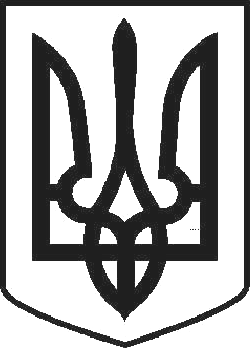 УКРАЇНАЧОРТКІВСЬКА МІСЬКА РАДА СОРОКОВА СЕСІЯ СЬОМОГО СКЛИКАННЯРІШЕННЯвід 21 червня 2018 року	№ 1123м. ЧортківПро затвердження технічної документації із землеустрою щодо інвентаризації земель Міжшкільному навчально-виробничому комбінату трудового навчання та професійної орієнтації учнів Чортківської районної ради для будівництва та обслуговування будівель закладів освіти по вул. Степана Бандери,69 в м. ЧортковіРозглянувши клопотання директора МНВК Чортківської районної ради, відповідно до ст. 12, 35, 122 Земельного кодексу України, ст. 19, 57 Закону України «Про землеустрій», керуючись п. 34 ч. 1 ст. 26 Закону України «Про місцеве самоврядування в Україні», міська радаВИРІШИЛА:Затвердити технічну документацію із землеустрою щодо інвентаризації земель (земельної ділянки) площею 0,4780 га (кадастровий номер 6125510100:01:002:2668) Міжшкільному навчально-виробничому комбінату трудового навчання та професійної орієнтації учнів Чортківської районної ради для будівництва та обслуговування будівель закладів освіти по вул. Степана Бандери,69 в м. Чорткові.Надати дозвіл Міжшкільному навчально-виробничому комбінату трудового навчання та професійної орієнтації учнів Чортківської районної ради на складання технічної документації із землеустрою щодо встановлення (відновлення) меж земельної ділянки в натурі (на місцевості) для передачі в постійне користування земельної ділянки, кадастровий номер 6125510100:01:002:2668, для будівництва та обслуговування будівель закладів освіти по вул. Степана Бандери,69 в м. Чорткові.Технічну документацію із землеустрою щодо встановлення (відновлення) меж земельної ділянки в натурі (на місцевості) подати для розгляду та затвердження у встановленому законодавством порядкуКопію рішення направити у відділ Держгеокадастру в Чортківському районі та заявнику.Контроль за виконанням рішення покласти на постійну комісію з питань містобудування, земельних відносин, екології та сталого розвитку міської ради.Міський голова	Володимир ШМАТЬКО